WARD ROUND SUMMARYDateTime:(attach patient label or complete fully)Patients full nameNHI…………………………………Consultant / Fellow / Registrar (circle)Consultant / Fellow / Registrar (circle)(attach patient label or complete fully)Patients full nameNHI…………………………………DiagnosisDiagnosisCommentsDiagnosisDiagnosisCommentsDischarge:   Yes / NoDischarge:   Yes / NoCommentsFollow up instructions:GP careOP clinic:………………..wksOther (specify)Follow up instructions:GP careOP clinic:………………..wksOther (specify)DietNBM /30ml/hr /CF /FF / Full (circle)SignedSignedTable 1 Number and percentage of cases with specified time and date, signature, impression and dietary plan in the notes after PACWR before and after the introduction of the proforma; A) Regardless of whether a proforma was filled out,  B) Restricted to cases with a proforma filled outTable 1 Number and percentage of cases with specified time and date, signature, impression and dietary plan in the notes after PACWR before and after the introduction of the proforma; A) Regardless of whether a proforma was filled out,  B) Restricted to cases with a proforma filled outTable 1 Number and percentage of cases with specified time and date, signature, impression and dietary plan in the notes after PACWR before and after the introduction of the proforma; A) Regardless of whether a proforma was filled out,  B) Restricted to cases with a proforma filled outTable 1 Number and percentage of cases with specified time and date, signature, impression and dietary plan in the notes after PACWR before and after the introduction of the proforma; A) Regardless of whether a proforma was filled out,  B) Restricted to cases with a proforma filled outABefore          N (%)After        N (%)P-valueDate and time40 (37)75 (72)<0.01*Signature94 (87)89 (89)0.89Impression43 (40)63 (61)<0.01*Dietary plan54 (50)62 (60)0.13All of the above documented14 (13)32 (31)<0.01*Total108 (100)103(100)* Statistically significantBBefore          N (%)After        N (%)P-valueDate and time40 (37)61 (78)<0.01*Signature94 (86)70 (90)0.57Impression43 (40)55 (75)<0.01*Dietary plan54 (50)53 (68)<0.05*All of the above documented14 (13)27 (35)<0.01*Total108 (100)78 (100)* Statistically significantTable 2 Number and percentage of cases for which the nurses were unsure of their dietary plan and had to contact the surgical team after PACWR before and after the introduction of the proformaTable 2 Number and percentage of cases for which the nurses were unsure of their dietary plan and had to contact the surgical team after PACWR before and after the introduction of the proformaTable 2 Number and percentage of cases for which the nurses were unsure of their dietary plan and had to contact the surgical team after PACWR before and after the introduction of the proformaTable 2 Number and percentage of cases for which the nurses were unsure of their dietary plan and had to contact the surgical team after PACWR before and after the introduction of the proformaBefore        N (%)After            N (%)P-valueNurse unsure of the patients' dietary plan15 (20)11 (12)0.13Nurse contacted the team for clarification9 (12)8 (9)0.45Total73 (100)92 (100)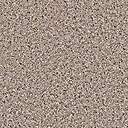 